Programma’s om pc op te schonen en te controleren op malware.Bij www.ninite.com kun je halen: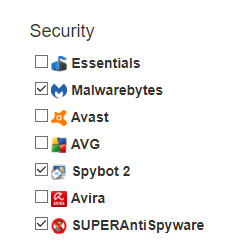 Klik daarna op get Your ninite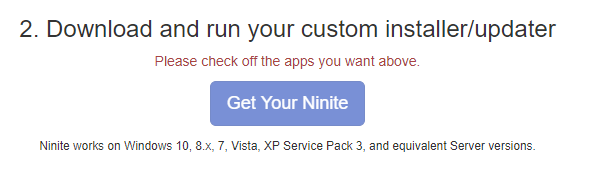 